ҠАРАР                                                                                    РЕШЕНИЕОб утверждении плана мероприятий по реализации основных положений Послания Главы Республики Башкортостан Государственному Собранию – Курултаю  Республики Башкортостан в сельском поселении Юмашевский сельсовет муниципального района Чекмагушевский район Республики Башкортостан в 2017 году	В целях реализации основных задач социально-экономического развития, определённых в Послании Главы  Республики Башкортостан Государственному Собранию - Курултаю Республики Башкортостан, Совет сельского поселения Юмашевский сельсовет  муниципального района Чекмагушевский район  Республики Башкортостан РЕШИЛ:	1. Утвердить План мероприятий по реализации основных положений Послания Главы  Республики Башкортостан Государственному       Собранию-Курултаю Республики Башкортостан в сельском поселении Юмашевский сельсовет муниципального  района Чекмагушевский район Республики Башкортостан в  2017 году (прилагается).	2.Настоящее решение разместить  на официальном информационном сайте Администрации сельского поселения Юмашевский  сельсовет муниципального района Чекмагушевский район Республики Башкортостан  и обнародовать на информационном стенде Администрации сельского поселения Юмашевский  сельсовет муниципального района Чекмагушевский район Республики Башкортостан	3. Контроль за исполнением настоящего решения возложить на постоянные комиссии Совета сельского поселения Юмашевский сельсовет муниципального района Чекмагушевский район Республики Башкортостан.БАШҠОРТОСТАН  РЕСПУБЛИКАҺЫСАҠМАҒОШ  РАЙОНЫ муниципаль районЫНЫҢ   ЙОМАШ АУЫЛ СОВЕТЫ АУЫЛ  БИЛӘмӘҺЕ СОВЕТЫ 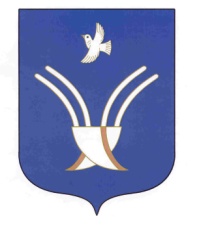 Совет сельского поселенияЮМАШЕВСКИЙ СЕЛЬСОВЕТмуниципального района Чекмагушевский район Республики БашкортостанГлава сельского поселения                                Е.С.Семенова